АДМИНИСТРАЦИЯ ТУЖИНСКОГО МУНИЦИПАЛЬНОГО РАЙОНА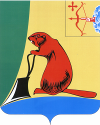 КИРОВСКОЙ ОБЛАСТИПОСТАНОВЛЕНИЕОб утверждении порядка утверждения устава муниципального унитарного предприятия Тужинского муниципального районаВ соответствии с Федеральным законом от 14.11.2002 № 161-ФЗ «О государственных и муниципальных унитарных предприятиях», Федеральным законом от 06.10.2003 № 131-ФЗ «Об общих принципах организации местного самоуправления в Российской Федерации» и на основании пункта 2.2.7 распоряжения Правительства Кировской области от 09.11.2009 № 375 «О рекомендациях по управлению и распоряжению муниципальным имуществом для органов местного самоуправления» администрация Тужинского муниципального района ПОСТАНОВЛЯЕТ:1. Утвердить Порядок утверждения устава муниципального унитарного предприятия Тужинского  муниципального района. Прилагается.2. Настоящее постановление вступает в силу с момента официального опубликования в Бюллетене муниципальных нормативных правовых актов органов местного самоуправления Тужинского муниципального района Кировской области.Глава администрации Тужинского муниципального района        Е.В. ВидякинаПорядок утверждения устава муниципального унитарного предприятия Тужинского муниципального района1. Настоящий Порядок определяет процедуру утверждения и требования к содержанию устава муниципального унитарного предприятия (далее - Предприятие) Тужинского муниципального района.2. Основанием для подготовки и утверждения устава вновь создаваемого (реорганизуемого) Предприятия является постановление администрации Тужинского муниципального района о создании (реорганизации) Предприятия.3. Устав готовится Предприятием и представляется в отдел юридического обеспечения администрации Тужинского муниципального района (далее – отдел юридического обеспечения).4. Устав предприятия должен содержать:- полное и сокращенное фирменное наименование Предприятия;- указание на место нахождения Предприятия;- цели, предмет и виды деятельности Предприятия;- сведения об органе или органах, осуществляющих полномочия собственника имущества Предприятия;- наименование органа управления Предприятия - генеральный директор, директор, руководитель;- порядок назначения на должность руководителя Предприятия, а также порядок заключения с ним, изменения и прекращения трудового договора в соответствии с трудовым законодательством и иными содержащими нормы трудового права нормативными правовыми актами;- сведения о размере уставного фонда Предприятия, о порядке и об источниках его формирования, а также о направлениях использования прибыли;- перечень фондов, создаваемых Предприятием, размеры, порядок формирования и использования этих фондов;- сведения о порядке распределения и использования доходов казенного предприятия;- указание срока, если Предприятие не создается без ограничения срока;- сведения о его филиалах и представительствах; - сведения о видах и (или) размерах иных сделок, совершение которых не может осуществляться без согласия собственника имущества такого Предприятия;- в случаях, предусмотренных федеральными законами и изданными в соответствии с ними правовыми актами, в Предприятии при  образовании совещательных органов (ученые, педагогические, научные, научно-технические советы и другие) уставом унитарного предприятия должны быть определены структура таких органов, их состав и компетенция.Устав Предприятия может также содержать иные не противоречащие Федеральному закону от 14.11.2002 № 161-ФЗ «О государственных и муниципальных унитарных предприятиях» и иным федеральным законам положения.5. Устав рассматривается отделом юридического обеспечения в течение 10 (десяти) рабочих дней на предмет соответствия действующему законодательству. В случае выявления несоответствий отдел юридического обеспечения возвращает документы Предприятию для внесения соответствующих изменений. В случае соответствия устава законодательству отдел юридического обеспечения передает документы для согласования отделу по экономике и прогнозированию администрации Тужинского муниципального района (далее –отдел по экономике и прогнозированию).Отдел по экономике и прогнозированию в течение 5 (пяти) рабочих дней согласовывает устав либо возвращает документы Предприятию для внесения соответствующих изменений.6. Утверждение устава Предприятия осуществляется постановлением администрации Тужинского муниципального района, проект которого готовит отдел по экономике и прогнозированию. При этом на титульном листе устава Предприятия делается отметка о том, что устав утвержден постановлением администрации Тужинского муниципального района, с указанием номера и даты постановления.7. Основаниями для рассмотрения и утверждения изменений, дополнений в устав Предприятия или устава Предприятия в новой редакции могут являться предложения Предприятия, собственника имущества Предприятия и других органов.8. Для рассмотрения и утверждения изменений и дополнений в устав Предприятия или устава Предприятия в новой редакции, Предприятие направляет в администрацию Тужинского муниципального района письменное обращение с приложением проекта устава в новой редакции, проекта изменений, дополнений, вносимых в устав Предприятия.9. Процедура проверки, согласования проекта и утверждения устава Предприятия осуществляется в порядке, предусмотренном пунктами 5-6 настоящего Порядка.10. Устав Предприятия, изменения, дополнения, внесенные в него, или устав в новой редакции, подлежат государственной регистрации в порядке, установленном Федеральным законом от 14.11.2002 № 161-ФЗ «О государственных и муниципальных унитарных предприятиях».____________04.09.2014№385пгт Тужапгт Тужапгт Тужапгт ТужаУТВЕРЖДЕНпостановлением администрацииТужинского муниципального района от __04.09.2014______  № _385___